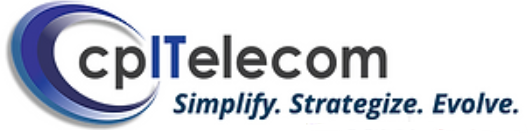 cpITelecom is a leading telecom solutions provider who provides unique and scalable business and technology services for organizations – small and large.  	cpITelecom offers a comprehensive suite of telecommunications support services.Salesforce Administration & Technical Operation SpecialistSUMMARY:This position is an opportunity for someone with broad technical skills, who aspires to be a key contributor to the cpITelecom business operation.Client focused and results driven personality needed to establish and maintain effective relationships with Clients, employees, superiors, and business contacts in a professional, timely and courteous manner.ESSENTIAL DUTIES AND RESPONSIBILITIES:Salesforce Lightning:Responsible for the administration and configuration of cpITelecom’s Salesforce deployment.Analysis, design, and development of Business Applications with Salesforce CRM.Proficiency in SOQL and SOSL using Developer Console and Force Workbench.Working Knowledge of Salesforce Lightening and Communities.Developing Validation Rules, Workflow, and Approval Processes for Automated alerts, and Email generation.Experience in developing Excel spreadsheets, configuring databases, producing operations and sales reports. Other Operations duties and responsibilities utilizing Salesforce.LAN Administration:Experience in LAN systems administration. DNS/DHCP, OS, Firewalls, Network Access Control, SEIM, etc.Experience in virtual server configuration and provisioningExperience in IP network operation and configurations including routing, switching.Occasional after-hours maintenance activitiesExperience in on-prem and cloud-based phone system functionality and operation is a bonus.
Communication and Collaboration SkillsMust be able to effectively communicate (verbally and in writing) with our Clients, vendors and employees.Must be able to work independently AND in a team environment.Effectively document network and application configuration.Analytical and problem-solving mindset.Effectively and efficiently collaborate with teams, peers, and leaders.PREFERRED EDUCATION, TRAINING, AND EXPERIENCE:1-4+ years of hands-on experience as a Salesforce Administrator PlusAssociates degree in a technical field; Computer Science, Management Information Systems, Business Administration, Engineering or combination of equivalent experience and education; orFour years technical, military training or telephony experience.Knowledge and understanding of current MSP systems and trends.REQUIRED SKILLS:Must be able operate Windows PC with MS Office and MS Outlook.Empathy and listening skills.Excellent written and verbal communication in person and via telephoneExcellent interpersonal skills to establish and maintain effective relationships with customers, employees, superiors, and business contacts in a professional, timely and courteous manner.Ability to perform a variety of tasks, often changing assignments on short notice.Ability to make sound decisions using the information at hand.Strong trouble resolution and problem-solving skillsStrong attention to detail and accuracyWORKING CONDITIONS AND PHYSICAL REQUIREMENTS:Primarily indoor work in an office environment requiring long periods of computer work.Frequent utilization of manual dexterity and visualizing of a computer screen.No unusual physical requirements.Ability to lift 45lbs